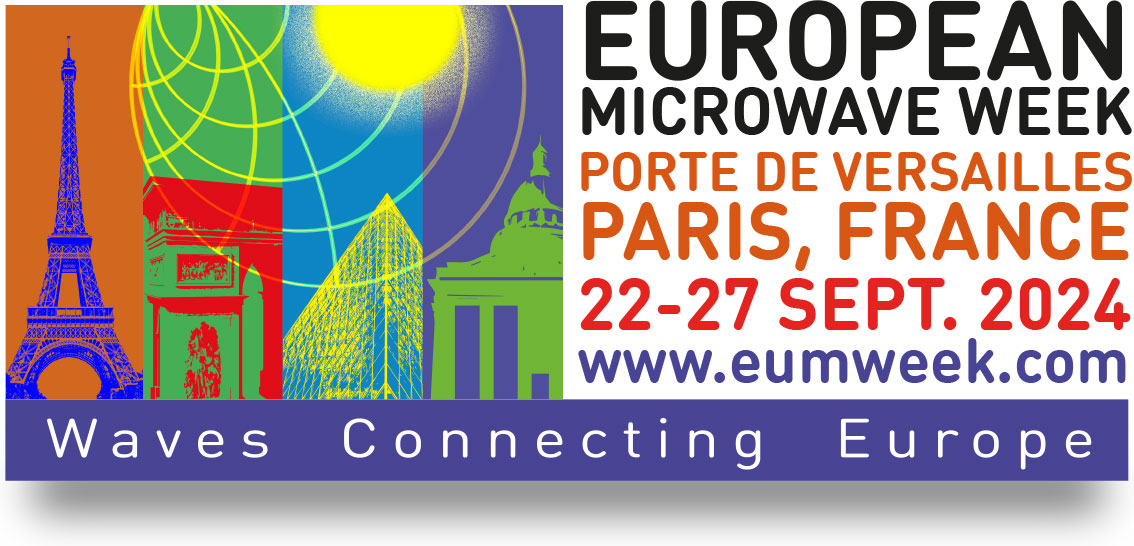 2024 European Microwave Week: Workshop/Short Course Proposal Note: the deadline for submission of the proposals is 29th January 2024.Organizer(s) information:Event information:Please choose by marking the desired options.Important information:-  Accepted workshops/short courses will be scheduled for one of the workshops days of the EuMW 2024 mainly on Sunday, Monday and Friday. The assigned date and time slot cannot be disputed and the organizers are expected to inform the speakers accordingly. -  It is the responsibility of the organizers to upload the presentation slides, including the presentation slides of ALL speakers, before the deadline specified in the conference website (1 color slide per A4 page in pdf format).- Workshop fee waivers will be granted to the workshop organizers (maximum two) and workshop speakers (one per presentation) upon reception of the final presentation slides. The maximum number of speakers allowed for a half day workshops/short courses is four, and for a full day workshops/short courses is eight. The fee waivers will not be granted if the final presentation slides are not uploaded before the deadline. -  Please note that the fee waiver applies ONLY to the specific workshop and NOT to other events taking place during the week. Therefore, workshop speakers and workshop organizers must register and pay the fees for the other events they wish to attend (EuMC, EuMIC, EuRAD, DSS forum, other WS/SC etc.).Please complete the rest of the form only if your answer to the above question is “Yes”.Speakers information:Add the information of all the speakers. More lines can be added if needed.Special requests:Please indicate any additional information or special requests here.First nameFamily nameAffiliatione-mailTelephoneOrganizer 1Organizer 2 (if present)Organizer 3 (if present)Event typeWorkshop (WS)Event typeShort Course (SC)DurationHalf dayDurationFull dayConferenceEuMCConferenceEuMICConferenceEuRADWorkshop/Short Course titleTopicExpected attendanceWorkshop abstract (max 250 words)	I have read and understood the above important information and shared this information with all the Speakers who also understood (Yes/No):Confirmed? (Yes/no)First nameFamily nameAffiliatione-mailPresentation TitleSummary(2-3 sentences)Speaker1Speaker2Speaker3Speaker4Speaker5Speaker6Speaker7Speaker8Speaker9Speaker10Speaker11Speaker12